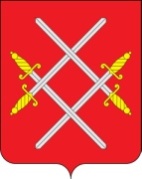 АДМИНИСТРАЦИЯ РУЗСКОГО ГОРОДСКОГО ОКРУГАМОСКОВСКОЙ ОБЛАСТИПОСТАНОВЛЕНИЕот ______________20_____г. №_________О внесении изменений в Положение о системе оплаты труда работников Муниципального казенного учреждения «Управление капитального строительства» Рузского городского округа, утвержденное постановлением Администрации Рузского городского округаот 22.03.2019 №818 (в редакции от 16.11.2020 №3681, от 26.01.2022 №227,  от 10.02.2023 №688, от 22.12.2023 №8782)В соответствии с Трудовым кодексом Российской Федерации, постановлением Главы Рузского городского округа от 19.11.2018 №62-ПЛ «Об утверждении Типового положения о системе оплаты труда работников муниципальных учреждений не социальной сферы Рузского городского округа Московской области», в целях обеспечения социальных гарантий и упорядочения оплаты труда работников, руководствуясь Уставом Рузского городского округа  Московской области, Администрация Рузского городско округа постановляет:Внести в Положение о системе оплаты труда работников Муниципального казенного учреждения «Управление капитального строительства» Рузского городского округа, утвержденное постановлением Администрации Рузского городского округа от 22.03.2019 № 818 (в редакции от 16.11.2020 №3681, от 26.01.2022 №227, от 10.02.2023 №688, от 22.12.2023 №8782) (далее – Положение) следующие изменения:Строку 4 таблицы пункта 3.1 раздела 3. «Порядок определения должностных окладов» Положения изложить в следующей редакции:«                                                                                                                             ».Опубликовать настоящее постановление в официальном периодическом печатном издании, распространяемом в Рузском городском округе и разместить на официальном сайте Рузского городского округа Московской области в сети «Интернет».Контроль за исполнением настоящего постановления возложить на Первого заместителя Главы Рузского городского округа Пархоменко В.Ю.Глава городского округа                                                                      Н. Н. ПархоменкоЛИСТ СОГЛАСОВАНИЯ№п/пНаименование должностейДолжностные оклады4Инженер-сметчик207704Инженер строительного контроля20770